Membership Form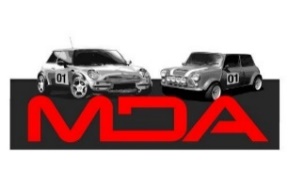 Section 1: Personal InformationSection 1: Personal InformationSection 1: Personal InformationSection 1: Personal InformationSection 1: Personal InformationSection 1: Personal InformationLast Name:Last Name:Last Name:Last Name:Last Name:Last Name:First Name:First Name:First Name:First Name:First Name:First Name:First Name:First Name:First Name:First Name:First Name:Address:Address:Address:Address:Address:Address:Address:Address:Address:Address:Address:Address:Address:Address:Address:Address:Address:Town:Town:Town:Town:County:County:County:County:County:Post Code:Post Code:Post Code:Post Code:Post Code:Post Code:Post Code:Post Code:Home Phone:Home Phone:Home Phone:Home Phone:Home Phone:Home Phone:Mobile Phone:Mobile Phone:Mobile Phone:Mobile Phone:Mobile Phone:Mobile Phone:Mobile Phone:Mobile Phone:Mobile Phone:Mobile Phone:Mobile Phone:Email:Email:Email:Email:Email:Email:Email:Email:Email:Email:Email:Email:Email:Email:Email:Email:Email:Alternative Email:Alternative Email:Alternative Email:Alternative Email:Alternative Email:Alternative Email:Alternative Email:Alternative Email:Alternative Email:Alternative Email:Alternative Email:Alternative Email:Alternative Email:Alternative Email:Alternative Email:Alternative Email:Alternative Email:How we Contact You:                                 (please tick as many boxes that apply)How we Contact You:                                 (please tick as many boxes that apply)How we Contact You:                                 (please tick as many boxes that apply)How we Contact You:                                 (please tick as many boxes that apply)How we Contact You:                                 (please tick as many boxes that apply)How we Contact You:                                 (please tick as many boxes that apply)How we Contact You:                                 (please tick as many boxes that apply)How we Contact You:                                 (please tick as many boxes that apply)How we Contact You:                                 (please tick as many boxes that apply)PostPostEmailEmailTextIn case of emergency and as part of the club’s responsibility to its membership, ALL club members are required to complete the information below as accurately as possible. Details will be held securely with access restricted to authorised club officers only.In case of emergency and as part of the club’s responsibility to its membership, ALL club members are required to complete the information below as accurately as possible. Details will be held securely with access restricted to authorised club officers only.In case of emergency and as part of the club’s responsibility to its membership, ALL club members are required to complete the information below as accurately as possible. Details will be held securely with access restricted to authorised club officers only.In case of emergency and as part of the club’s responsibility to its membership, ALL club members are required to complete the information below as accurately as possible. Details will be held securely with access restricted to authorised club officers only.In case of emergency and as part of the club’s responsibility to its membership, ALL club members are required to complete the information below as accurately as possible. Details will be held securely with access restricted to authorised club officers only.In case of emergency and as part of the club’s responsibility to its membership, ALL club members are required to complete the information below as accurately as possible. Details will be held securely with access restricted to authorised club officers only.In case of emergency and as part of the club’s responsibility to its membership, ALL club members are required to complete the information below as accurately as possible. Details will be held securely with access restricted to authorised club officers only.In case of emergency and as part of the club’s responsibility to its membership, ALL club members are required to complete the information below as accurately as possible. Details will be held securely with access restricted to authorised club officers only.In case of emergency and as part of the club’s responsibility to its membership, ALL club members are required to complete the information below as accurately as possible. Details will be held securely with access restricted to authorised club officers only.In case of emergency and as part of the club’s responsibility to its membership, ALL club members are required to complete the information below as accurately as possible. Details will be held securely with access restricted to authorised club officers only.In case of emergency and as part of the club’s responsibility to its membership, ALL club members are required to complete the information below as accurately as possible. Details will be held securely with access restricted to authorised club officers only.In case of emergency and as part of the club’s responsibility to its membership, ALL club members are required to complete the information below as accurately as possible. Details will be held securely with access restricted to authorised club officers only.In case of emergency and as part of the club’s responsibility to its membership, ALL club members are required to complete the information below as accurately as possible. Details will be held securely with access restricted to authorised club officers only.In case of emergency and as part of the club’s responsibility to its membership, ALL club members are required to complete the information below as accurately as possible. Details will be held securely with access restricted to authorised club officers only.In case of emergency and as part of the club’s responsibility to its membership, ALL club members are required to complete the information below as accurately as possible. Details will be held securely with access restricted to authorised club officers only.In case of emergency and as part of the club’s responsibility to its membership, ALL club members are required to complete the information below as accurately as possible. Details will be held securely with access restricted to authorised club officers only.In case of emergency and as part of the club’s responsibility to its membership, ALL club members are required to complete the information below as accurately as possible. Details will be held securely with access restricted to authorised club officers only.Next of Kin:Next of Kin:Next of Kin:Next of Kin:Next of Kin:Next of Kin:Next of Kin:Next of Kin:Next of Kin:Next of Kin:Next of Kin:Next of Kin:Next of Kin:Next of Kin:Next of Kin:Next of Kin:Next of Kin:Relationship:Relationship:Relationship:Relationship:Relationship:Relationship:Phone:Phone:Phone:Phone:Phone:Phone:Phone:Phone:Phone:Phone:Phone:Section 2: Additional MembersSection 2: Additional MembersSection 2: Additional MembersSection 2: Additional MembersSection 2: Additional MembersSection 2: Additional MembersSection 2: Additional MembersSection 2: Additional MembersSection 2: Additional MembersSection 2: Additional MembersSection 2: Additional MembersSection 2: Additional MembersSection 2: Additional MembersSection 2: Additional MembersSection 2: Additional MembersSection 2: Additional MembersSection 2: Additional MembersName 1:Name 1:Name 1:Name 1:Name 1:Name 1:Mobile Phone:Mobile Phone:Mobile Phone:Mobile Phone:Mobile Phone:Mobile Phone:Mobile Phone:Mobile Phone:Mobile Phone:Mobile Phone:Mobile Phone:Email:Email:Email:Email:Email:Email:Email:Email:Email:Email:Email:Email:Email:Email:Email:Email:Email:How we Contact You:                                                        (please tick as many boxes that apply)How we Contact You:                                                        (please tick as many boxes that apply)How we Contact You:                                                        (please tick as many boxes that apply)How we Contact You:                                                        (please tick as many boxes that apply)How we Contact You:                                                        (please tick as many boxes that apply)How we Contact You:                                                        (please tick as many boxes that apply)How we Contact You:                                                        (please tick as many boxes that apply)How we Contact You:                                                        (please tick as many boxes that apply)How we Contact You:                                                        (please tick as many boxes that apply)How we Contact You:                                                        (please tick as many boxes that apply)How we Contact You:                                                        (please tick as many boxes that apply)How we Contact You:                                                        (please tick as many boxes that apply)EmailEmailTextName 2:Name 2:Name 2:Name 2:Name 2:Name 2:Mobile Phone:Mobile Phone:Mobile Phone:Mobile Phone:Mobile Phone:Mobile Phone:Mobile Phone:Mobile Phone:Mobile Phone:Mobile Phone:Mobile Phone:Email:Email:Email:Email:Email:Email:Email:Email:Email:Email:Email:Email:Email:Email:Email:Email:Email:How we Contact You:                                                (please tick as many boxes that apply)How we Contact You:                                                (please tick as many boxes that apply)How we Contact You:                                                (please tick as many boxes that apply)How we Contact You:                                                (please tick as many boxes that apply)How we Contact You:                                                (please tick as many boxes that apply)How we Contact You:                                                (please tick as many boxes that apply)How we Contact You:                                                (please tick as many boxes that apply)How we Contact You:                                                (please tick as many boxes that apply)How we Contact You:                                                (please tick as many boxes that apply)How we Contact You:                                                (please tick as many boxes that apply)How we Contact You:                                                (please tick as many boxes that apply)How we Contact You:                                                (please tick as many boxes that apply)EmailEmailTextSection 3: Car/Driver InformationSection 3: Car/Driver InformationSection 3: Car/Driver InformationSection 3: Car/Driver InformationSection 3: Car/Driver InformationSection 3: Car/Driver InformationSection 3: Car/Driver InformationSection 3: Car/Driver InformationSection 3: Car/Driver InformationSection 3: Car/Driver InformationSection 3: Car/Driver InformationSection 3: Car/Driver InformationSection 3: Car/Driver InformationSection 3: Car/Driver InformationSection 3: Car/Driver InformationSection 3: Car/Driver InformationSection 3: Car/Driver InformationCar MakeModelEngine CCEngine CCRace #Race #Licence #Licence #Licence #Licence #Licence #Licence #Licence #Transponder #Transponder #Transponder #Transponder #Transponder #Transponder #Transponder #Transponder #Transponder #Transponder #Car MakeModelModelEngine CCEngine CCRace #Race #Licence #Licence #Licence #Licence #Licence #Licence #Licence #Transponder #Transponder #Transponder #Transponder #Transponder #Transponder #Transponder #Transponder #Transponder #Transponder #Car MakeModelModelEngine CCEngine CCRace #Race #Licence #Licence #Licence #Licence #Licence #Licence #Licence #Transponder #Transponder #Transponder #Transponder #Transponder #Transponder #Transponder #Transponder #Transponder #Transponder #Section 4: Membership TypeSection 4: Membership TypeSection 4: Membership TypeSection 4: Membership TypeSection 4: Membership TypeSection 4: Membership TypeSection 4: Membership TypeSection 4: Membership TypeSection 4: Membership TypeSection 4: Membership TypeSection 4: Membership TypeSection 4: Membership TypeSection 4: Membership TypeSection 4: Membership TypeSection 4: Membership TypeSection 4: Membership TypeSection 4: Membership TypeMember TypeMember TypeDescriptionDescriptionDescriptionDescriptionDescriptionDescriptionDescriptionDescriptionDescriptionDescriptionDescriptionQtyQtyFeeFee1St Family Member1St Family MemberNon-Race Member / Championship CompetitorNon-Race Member / Championship CompetitorNon-Race Member / Championship CompetitorNon-Race Member / Championship CompetitorNon-Race Member / Championship CompetitorNon-Race Member / Championship CompetitorNon-Race Member / Championship CompetitorNon-Race Member / Championship CompetitorNon-Race Member / Championship CompetitorNon-Race Member / Championship CompetitorNon-Race Member / Championship Competitor£ 35£ 35Additional Family MemberAdditional Family Member£ 5£ 5Please make payment either by bank Transfer to:- Minicross Drivers Association LtdSort Code: 60-17-28    Account Number 90255259or send for and cheque payable to: Minicross Drivers Association LtdPlease make payment either by bank Transfer to:- Minicross Drivers Association LtdSort Code: 60-17-28    Account Number 90255259or send for and cheque payable to: Minicross Drivers Association LtdPlease make payment either by bank Transfer to:- Minicross Drivers Association LtdSort Code: 60-17-28    Account Number 90255259or send for and cheque payable to: Minicross Drivers Association LtdPlease make payment either by bank Transfer to:- Minicross Drivers Association LtdSort Code: 60-17-28    Account Number 90255259or send for and cheque payable to: Minicross Drivers Association LtdPlease make payment either by bank Transfer to:- Minicross Drivers Association LtdSort Code: 60-17-28    Account Number 90255259or send for and cheque payable to: Minicross Drivers Association LtdPlease make payment either by bank Transfer to:- Minicross Drivers Association LtdSort Code: 60-17-28    Account Number 90255259or send for and cheque payable to: Minicross Drivers Association LtdPlease make payment either by bank Transfer to:- Minicross Drivers Association LtdSort Code: 60-17-28    Account Number 90255259or send for and cheque payable to: Minicross Drivers Association LtdPlease make payment either by bank Transfer to:- Minicross Drivers Association LtdSort Code: 60-17-28    Account Number 90255259or send for and cheque payable to: Minicross Drivers Association LtdPlease make payment either by bank Transfer to:- Minicross Drivers Association LtdSort Code: 60-17-28    Account Number 90255259or send for and cheque payable to: Minicross Drivers Association LtdPlease make payment either by bank Transfer to:- Minicross Drivers Association LtdSort Code: 60-17-28    Account Number 90255259or send for and cheque payable to: Minicross Drivers Association LtdPlease make payment either by bank Transfer to:- Minicross Drivers Association LtdSort Code: 60-17-28    Account Number 90255259or send for and cheque payable to: Minicross Drivers Association LtdPlease make payment either by bank Transfer to:- Minicross Drivers Association LtdSort Code: 60-17-28    Account Number 90255259or send for and cheque payable to: Minicross Drivers Association LtdPlease make payment either by bank Transfer to:- Minicross Drivers Association LtdSort Code: 60-17-28    Account Number 90255259or send for and cheque payable to: Minicross Drivers Association LtdPlease make payment either by bank Transfer to:- Minicross Drivers Association LtdSort Code: 60-17-28    Account Number 90255259or send for and cheque payable to: Minicross Drivers Association LtdPlease make payment either by bank Transfer to:- Minicross Drivers Association LtdSort Code: 60-17-28    Account Number 90255259or send for and cheque payable to: Minicross Drivers Association Ltd££Section 5: SignaturesSection 5: SignaturesSection 5: SignaturesSection 5: SignaturesSection 5: SignaturesSection 5: SignaturesSection 5: SignaturesSection 5: SignaturesSection 5: SignaturesSection 5: SignaturesSection 5: SignaturesSection 5: SignaturesSection 5: SignaturesSection 5: SignaturesSection 5: SignaturesSection 5: SignaturesSection 5: SignaturesSignatureSignatureDateDateDateDateDateI agree to accept and abide by the club rules of the Minicross Drivers AssociationI agree to accept and abide by the club rules of the Minicross Drivers AssociationI agree to accept and abide by the club rules of the Minicross Drivers AssociationI agree to accept and abide by the club rules of the Minicross Drivers AssociationI agree to accept and abide by the club rules of the Minicross Drivers AssociationI agree to accept and abide by the club rules of the Minicross Drivers AssociationI agree to accept and abide by the club rules of the Minicross Drivers AssociationI agree to accept and abide by the club rules of the Minicross Drivers AssociationI agree to accept and abide by the club rules of the Minicross Drivers AssociationI agree to accept and abide by the club rules of the Minicross Drivers AssociationI agree to accept and abide by the club rules of the Minicross Drivers AssociationI agree to accept and abide by the club rules of the Minicross Drivers AssociationI agree to accept and abide by the club rules of the Minicross Drivers AssociationI agree to accept and abide by the club rules of the Minicross Drivers AssociationI agree to accept and abide by the club rules of the Minicross Drivers AssociationI agree to accept and abide by the club rules of the Minicross Drivers AssociationI agree to accept and abide by the club rules of the Minicross Drivers AssociationAdditional Member SignatureAdditional Member SignatureDateDateDateDateDateI agree to accept and abide by the club rules of the Minicross Drivers AssociationI agree to accept and abide by the club rules of the Minicross Drivers AssociationI agree to accept and abide by the club rules of the Minicross Drivers AssociationI agree to accept and abide by the club rules of the Minicross Drivers AssociationI agree to accept and abide by the club rules of the Minicross Drivers AssociationI agree to accept and abide by the club rules of the Minicross Drivers AssociationI agree to accept and abide by the club rules of the Minicross Drivers AssociationI agree to accept and abide by the club rules of the Minicross Drivers AssociationI agree to accept and abide by the club rules of the Minicross Drivers AssociationI agree to accept and abide by the club rules of the Minicross Drivers AssociationI agree to accept and abide by the club rules of the Minicross Drivers AssociationI agree to accept and abide by the club rules of the Minicross Drivers AssociationI agree to accept and abide by the club rules of the Minicross Drivers AssociationI agree to accept and abide by the club rules of the Minicross Drivers AssociationI agree to accept and abide by the club rules of the Minicross Drivers AssociationI agree to accept and abide by the club rules of the Minicross Drivers AssociationI agree to accept and abide by the club rules of the Minicross Drivers AssociationAdditional Member SignatureAdditional Member SignatureDateDateDateDateDateI agree to accept and abide by the club rules of the Minicross Drivers AssociationI agree to accept and abide by the club rules of the Minicross Drivers AssociationI agree to accept and abide by the club rules of the Minicross Drivers AssociationI agree to accept and abide by the club rules of the Minicross Drivers AssociationI agree to accept and abide by the club rules of the Minicross Drivers AssociationI agree to accept and abide by the club rules of the Minicross Drivers AssociationI agree to accept and abide by the club rules of the Minicross Drivers AssociationI agree to accept and abide by the club rules of the Minicross Drivers AssociationI agree to accept and abide by the club rules of the Minicross Drivers AssociationI agree to accept and abide by the club rules of the Minicross Drivers AssociationI agree to accept and abide by the club rules of the Minicross Drivers AssociationI agree to accept and abide by the club rules of the Minicross Drivers AssociationI agree to accept and abide by the club rules of the Minicross Drivers AssociationI agree to accept and abide by the club rules of the Minicross Drivers AssociationI agree to accept and abide by the club rules of the Minicross Drivers AssociationI agree to accept and abide by the club rules of the Minicross Drivers AssociationI agree to accept and abide by the club rules of the Minicross Drivers AssociationAny Further Family Members Please Add on a Separate Sheet along with Car details etc.Any Further Family Members Please Add on a Separate Sheet along with Car details etc.Any Further Family Members Please Add on a Separate Sheet along with Car details etc.Any Further Family Members Please Add on a Separate Sheet along with Car details etc.Any Further Family Members Please Add on a Separate Sheet along with Car details etc.Any Further Family Members Please Add on a Separate Sheet along with Car details etc.Any Further Family Members Please Add on a Separate Sheet along with Car details etc.Any Further Family Members Please Add on a Separate Sheet along with Car details etc.Any Further Family Members Please Add on a Separate Sheet along with Car details etc.Any Further Family Members Please Add on a Separate Sheet along with Car details etc.Any Further Family Members Please Add on a Separate Sheet along with Car details etc.Any Further Family Members Please Add on a Separate Sheet along with Car details etc.Any Further Family Members Please Add on a Separate Sheet along with Car details etc.Any Further Family Members Please Add on a Separate Sheet along with Car details etc.Any Further Family Members Please Add on a Separate Sheet along with Car details etc.Any Further Family Members Please Add on a Separate Sheet along with Car details etc.Any Further Family Members Please Add on a Separate Sheet along with Car details etc.Please return the form either by email: membership@mini-cross.co.ukOr by post to :- Sam O’Flanagan, 1 Godlings Way, Braintree, Essex, CM7 1HWPlease return the form either by email: membership@mini-cross.co.ukOr by post to :- Sam O’Flanagan, 1 Godlings Way, Braintree, Essex, CM7 1HWPlease return the form either by email: membership@mini-cross.co.ukOr by post to :- Sam O’Flanagan, 1 Godlings Way, Braintree, Essex, CM7 1HWPlease return the form either by email: membership@mini-cross.co.ukOr by post to :- Sam O’Flanagan, 1 Godlings Way, Braintree, Essex, CM7 1HWPlease return the form either by email: membership@mini-cross.co.ukOr by post to :- Sam O’Flanagan, 1 Godlings Way, Braintree, Essex, CM7 1HWPlease return the form either by email: membership@mini-cross.co.ukOr by post to :- Sam O’Flanagan, 1 Godlings Way, Braintree, Essex, CM7 1HWPlease return the form either by email: membership@mini-cross.co.ukOr by post to :- Sam O’Flanagan, 1 Godlings Way, Braintree, Essex, CM7 1HWPlease return the form either by email: membership@mini-cross.co.ukOr by post to :- Sam O’Flanagan, 1 Godlings Way, Braintree, Essex, CM7 1HWPlease return the form either by email: membership@mini-cross.co.ukOr by post to :- Sam O’Flanagan, 1 Godlings Way, Braintree, Essex, CM7 1HWPlease return the form either by email: membership@mini-cross.co.ukOr by post to :- Sam O’Flanagan, 1 Godlings Way, Braintree, Essex, CM7 1HWPlease return the form either by email: membership@mini-cross.co.ukOr by post to :- Sam O’Flanagan, 1 Godlings Way, Braintree, Essex, CM7 1HWPlease return the form either by email: membership@mini-cross.co.ukOr by post to :- Sam O’Flanagan, 1 Godlings Way, Braintree, Essex, CM7 1HWPlease return the form either by email: membership@mini-cross.co.ukOr by post to :- Sam O’Flanagan, 1 Godlings Way, Braintree, Essex, CM7 1HWPlease return the form either by email: membership@mini-cross.co.ukOr by post to :- Sam O’Flanagan, 1 Godlings Way, Braintree, Essex, CM7 1HWPlease return the form either by email: membership@mini-cross.co.ukOr by post to :- Sam O’Flanagan, 1 Godlings Way, Braintree, Essex, CM7 1HWPlease return the form either by email: membership@mini-cross.co.ukOr by post to :- Sam O’Flanagan, 1 Godlings Way, Braintree, Essex, CM7 1HWPlease return the form either by email: membership@mini-cross.co.ukOr by post to :- Sam O’Flanagan, 1 Godlings Way, Braintree, Essex, CM7 1HW